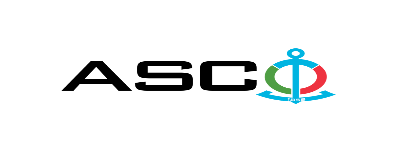 ИЗВЕЩЕНИЕ О ПОБЕДИТЕЛЕ ОТКРЫТОГО КОНКУРСА № AM164/2022 ПРОВЕДЕННОГО ЗАКРЫТЫМ АКЦИОНЕРНОМ ОБЩЕСТВОМ «КАСПИЙСКОЕ МОРСКОЕ ПАРОХОДСТВО» 28.10.2022 г. на закупку запасных частей для главного MAN 6K45GFCA и вспомогательного MAN 6T23LH двигателей судна «Ордубад», находящегося на балансе компании.Комитет по закупкам ЗАО «АКМП»Предмет договора поставкиЗакупка запасных частей для главного MAN 6K45GFCA и вспомогательного MAN 6T23LH двигателей судна «Ордубад», находящегося на балансе компании.Название компании (или физического лица) победителяMT Kaspian LLC Договорная цена (НДС включено)123 668.78 AZNУсловия (Инкотресм-2010) и срок поставки товаровDDP БакуСрок выполнения работ или услуг80 дней